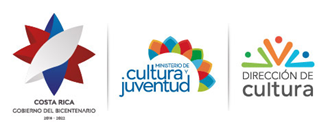 FONDO BECAS TALLERDIRECCIÓN DE CULTURAMINISTERIO DE CULTURA Y JUVENTUDFORMULARIO PARA LA PRESENTACIÓN DE PROYECTOS PARA EJECUTARSE EN EL 2021Cuarta parte: Anexo 6ANEXO OBLIGATORIO:UNICAMENTE si usted está postulando por medio del formulario en línea de Becas Taller deberá presentar el cronograma y el presupuesto como ANEXO 6, con el nombre de la persona encargada del proyecto. Por ejemplo: “ANEXO 6 – Juan Pérez”.m. Cuéntenos como organizará el tiempo para realizar las actividades del proyecto (este es el Cronograma del proyecto: tenga presente que debe durar ocho meses iniciando en abril y culminando en noviembre 2021)n. ¿De qué manera distribuirá el dinero solicitado? (Presupuesto)Opción 1: Datos personales o de la OrganizaciónOpción 1: Datos personales o de la OrganizaciónOpción 1: Datos personales o de la OrganizaciónNombre completoPrimer apellidoSegundo apellidoActividadesDía, semana o mes en que se realizaráResponsablesRubrosTipo de gastoDetalleMonto1. Persona responsable (becaria)2. Personas colaboradoras 2. Personas colaboradoras 2. Personas colaboradoras 3. Personas portadoras3. Personas portadoras3. Personas portadoras4. Materiales4. Materiales4. Materiales4. Materiales5. Alimentación5. Alimentación5. Alimentación5. Alimentación6. Transporte, combustible, hospedaje y viáticos6. Transporte, combustible, hospedaje y viáticos6. Transporte, combustible, hospedaje y viáticos7. Alquileres de espacio, dispositivos o compra de equipo7. Alquileres de espacio, dispositivos o compra de equipo7. Alquileres de espacio, dispositivos o compra de equipo8. Suministros e insumos8. Suministros e insumos8. Suministros e insumos9. Otros9. Otros9. Otros10. ImprevistosTOTAL TOTAL TOTAL 